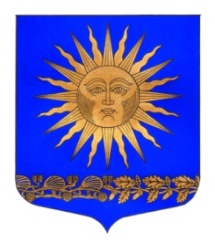 МУНИЦИПАЛЬНЫЙ  СОВЕТВНУТРИГОРОДСКОГО МУНИЦИПАЛЬНОГО  ОБРАЗОВАНИЯ  ГОРОДА ФЕДЕРАЛЬНОГО ЗНАЧЕНИЯ САНКТ-ПЕТЕРБУРГА ПОСЕЛОК СОЛНЕЧНОЕ___________________________________________________________________________Р Е Ш Е Н И Еот  « 18 » июня 2024 года						                                     № 22 «О рассмотрении предложенийпрокуратуры Курортного района»Рассмотрев предложения прокуратуры Курортного района Санкт – Петербурга от 27.04.2024 №07-32-2024/15, от 13.05.2024 №07-32-2024/33, от 07.06.2024 №20-18-2024Муниципальный  совет  решил: Включить данные предложения в план нормотворческой деятельности МС МО пос. Солнечное;Внести изменения и дополнения в Устав и действующие нормативно-правовые акты; Опубликовать данное решение в периодическом печатном издании «Солнечные часы» и официальном сайте МО пос.Солнечное;Решение вступает в силу  с момента опубликования;Контроль за исполнением решения возложить на  Главу МО-Председателя совета МО п. Солнечное Сафронова М.А. Глава муниципального образования					М. А. Сафронов